Obsah:1.0. Základní údaje o SD1.1. Název zařízení 1.2. Identifikační údaje vlastníka1.3. Adresa a údaje o pozemcích 1.4. Kolaudační rozhodnutí 1.5. Základní kapacitní údaje 1.6. Významná telefonní čísla 2.0. Charakter a účel zařízení 2.1. Přehled druhů odpadů, pro něž je zařízení určeno 3.0. Popis SD  3.1. Skladovací a manipulační prostředky 3.2. Zařízení určené pro přejímku odpadů 4.0. Povinnosti obsluhy SD5.0. Organizační zajištění provozu 6.0. Vedení evidence odpadů přijatých do SD 7.0. Opatření pro případ havárie 8.0. Bezpečnost provozu a ochrana životního prostředí a zdraví lidí9.0. Přílohy:Situační půdorys SDSeznámení s Provozním řádem Základní údaje o SD1.1.Název zařízení				Sběrný dvůr pro obec Hodslavice1.2. Identifikační údaje vlastníka Název: 						Obec HodslaviceAdresa: 						Hodslavice č.p.211, 742 71 HodslaviceIČ: 							00297917DIČ: 							CZ00297917Statutární zástupce: 					Mgr. Pavla Adamcová – starosta 							Ing. Jan Kudělka – místostarostaTel.: 							556 750 327	Web:							http://www.hodslavice.cz/E- mail: 						obec@hodslavice.cz1.3. Adresa a údaje o pozemcích Sběrný dvůr pro obec Hodslavice využívá vlastní pozemky, a to těchto parcel p.č. 576/1, 576/14, 576/15, 576/24, 576/25, 576/27, 1794/1 a 564. Příjezd z hlavní cesty č. 57 linoucí se celou obcí, odbočka za hasičskou zbrojnicí.GPS souřadnice: 49.5444714N, 18.0233300E1.4. Kolaudační rozhodnutíZařízení ke shromažďování odpadů od občanů obce Hodslavice bylo povoleno kolaudačním rozhodnutím MěÚ Nový Jičín………………………………………… .1.5. Základní kapacitní údaje Předpokládaná kapacita zařízení byla ustanovena do 161 t ostatních odpadů a do 6 t nebezpečných odpadů za rok.1.6. Významná telefonní čísla Záchranné složky Orgány státní správy Česká inspekce životního prostředí, Oblastní inspektorát ČIŽP Ostrava Valchařská 72/15, 702 00 Ostravaodpadové hospodářství……………………………………………………………………..……..595 134 161ochrana vod……………………………………………………………………..……………………...595 134 121Krajský úřad Moravskoslezského kraje, 28. října 117, 702 18 OstravaOdbor životního prostředí a zemědělstvíOdpadové hospodářství…………………………………………………………………………..595 622 383 Oddělení vodního hospodářství……………………………………………………………….595 622 683Krajská hygienická stanice Moravskoslezského kraje se sídlem ve Ostravě, Územní pracoviště Nový JičínŠtefánikova 826/7, 741 01 Nový Jičín …………………………………….……………...556 770 370OdpadySUEZ, a.s., Hemy 909, 757 01 Valašské Meziříčí………………………………………………...724 605 703ASOMPO, a.s., Životice u Nového Jičína 194, 742 72………………………………………….556 759 385REMA Systém a.s………………………………………………………………………………………………..Charakter a účel zařízení Sběrný dvůr byl zřízen zejména z důvodu zajištění sběru ostatních a nebezpečných odpadů produkovaných občany obce Hodslavice.Zařízení slouží k:-	shromažďování a skladování odpadů -	dotřiďování přijatých odpadů -	sběru vybraných druhů materiálově využitelných odpadů (papír, kov)-	přijímání vyřazených výrobků určených ke zpětnému odběru (elektrozařízení, baterie, osvětlovací technika)2.1. Přehled druhů odpadů, pro něž je zařízení určeno Tabulka č.1.Přehled ostatních druhů odpadů přijímaných do zařízeníOdpady budou shromažďovány utříděné podle jednotlivých druhů. V případě odpadu:- papíru (150101, 200101), - plastů (150102, 170203, 200139),- skla (150107, 170202, 200102), - železných kovů (150104, 170405, 200140),je možné v případě potřeby společné shromažďování pod převládajícím katalogovým číslem.Tabulka č.2. Přehled nebezpečných druhů odpadů přijímaných do zařízení3.0. Popis SD Areál SD je oplocen a vjezd je možný pouze přes příjezdovou bránu.Dnešní SD tvoří rekonstruovaná hala, ve které jsou rozmístěny a označeny velkoobjemové kontejnery pro ostatní odpad. Součástí haly je také EKO sklad, který slouží pro k ukládání nebezpečných druhů odpadů a tekutého odpadu. Hala má dvě elektrické rolovatelné vrata, ovládané pouze zevnitř. V areálu SD je na zpevněné ploše umístěn přístřešek – kotec pro případné umístění nalezených a odchycených psů.Zázemí pro zaměstnance obce je obecním úřadu. Administrativní část SD tvoří pouze stůl a židle, skříň pro uložení OOPP a lékárnička.3.1. Skladovací a manipulační prostředky Nakládání s odpady je organizováno tak, aby nedocházelo k míšení jednotlivých druhů odpadů mezi sebou. Na shromažďování ostatních odpadů jsou na zpevněné ploše umístěny a označeny velkoobjemové kontejnery nebo jednotlivé nádoby, které se průběžně vyvážejí. Pro uložení nebezpečných a tekutých odpadů je zde uzamykatelný EKO sklad, s roštovou podlahou. Zde jsou popelnice (120 l) nebo plastové nádoby (500 l) na nebezpečný odpad. Součástí EKO skladu je i nádoba na uchovávání použitých jedlých olejů (1000 l).Na volné ploše je vyhrazen prostor pro ukládání velkého vyřazeného elektro zařízení (př. lednice, pračky, TV apod.) a nádoba pro ukládání drobného vyřazeného elektra (konvice, nabíječky, mobily, lampy apod.). Vyřazené zářivky, baterie a autobaterie jsou umístěny v plastovém kontejneru v EKO skladu. Dále je zde prostor pro ukládání vysloužilých pneumatik.Tabulka č. 4 Použití velkoobjemových kontejnerů  Manipulaci s velkoobjemovými kontejnery zajišťuje poptaný dopravce. Nakládání nádob před samotným svozem je zajišťována buďto poptaným dopravcem nebo oprávněnou společností (pro naložení použít vysokozdvižný vozík nebo paletový vozík). Samotní zaměstnanci obce nedisponují žádným manipulačním zařízením.3.2. Zařízení určené pro přejímku odpadů Do zařízení jsou přijímané pouze odpady uvedené v kap. 2.1, které do sběrného dvora dovážejí občané obce Hodslavice anebo sám provozovatel. Zde je tento odpad dle potřeby dále tříděn dle jednotlivých druhů odpadu a uložen do odpovídajících shromažďovacích prostředků. Pokud by při dotřiďování odpadu byl zaznamenán výskyt nebezpečných odpadů, pak je tento uložen do odpovídajících shromažďovacích prostředků (v EKO skladu), které jsou řádně označeny a opatřeny příslušným identifikačním listem nebezpečného odpadu (ILNO). Nashromážděné využitelné, nebezpečné i ostatní odpady jsou následně předávány oprávněným osobám.Provozovatel zařízení zabezpečí při přejímce odpadu následující činnosti:a) příjem odpadů pouze od občanů Hodslavic,b) vizuální kontrolu každé dodávky odpadu,c) roztříděné odpady uložit do určených shromažďovacích prostředků.V případě zaplnění kontejneru bude objednán vývoz u oprávněných společností, které zajistí následné využití nebo odstranění odpadu. 4.0. Povinnosti obsluhy SDZaměstnanec obce:přejímka a roztřídění odpadů dle druhůmanipulace s nádobami na odpad a samotným odpadem, koordinace na SDohlásit nutnost vývozu některého z druhů odpadu místostarostoviúdržba a úklid v hale i v areálu SDpsí kotecZástupce provozovatele - místostarosta obce:zajišťování objednávání vývozu jednotlivých druhů odpadůpotvrzování veškerých dokladů a jejich následné předávání ekonomovi obcerevize el. zařízení školení BOZP, předávání OOPP5.0. Organizační zajištění provozu Provozní doba:Provozní doba může být zástupcem provozovatele upravena nebo zkrácena, a v takovém případě bude informace vyvěšena na internetových stránkách obce Hodslavice a na informační ceduli před sběrným dvorem. Po telefonické domluvě s místostarostou je možné domluvit individuální návoz odpadu.6.0. Vedení evidence odpadů přijatých do SD Evidenci odpadů vede zástupce provozovatele – ekonom obce.Průběžná evidence odpadu je během kalendářního roku vedena v listinné podobě a následně přepsána do elektronické podoby, archivace listinných záznamů je po dobu 5 let.Způsob vedení průběžné evidence odpadůPůvodci odpadů a oprávněné osoby, které nakládají s odpady, vedou průběžnou evidenci o odpadech a způsobech nakládání s nimi za odpady vlastní a za odpady převzaté, a to za každou samostatnou provozovnu a za každý druh odpadu zvlášť. Průběžná evidence se vede podle přílohy č. 20 k vyhlášce č. 383/2001 Sb., v platném znění, a dále vždy obsahujedatum a číslo zápisu do evidence,jméno a příjmení osoby odpovědné za vedení evidence,údaje o původci (IČO, název, adresa, telefonické příp. jiné spojení), kód druhu, název a kategorie odpadu, kód a název způsobu nakládání s odpadem,identifikační údaje oprávněných osob (IČO, název, adresa, telefonické příp. jiné spojení), kterým jsou odpady dále nebo následně předávány k využití nebo odstranění odpadů.Průběžná evidence odpadů se vede při každé jednotlivé produkci odpadů. Za jednotlivou produkci se považuje naplnění shromažďovacího nebo sběrového prostředku nebo předání odpadu jiné oprávněné osobě. V případech, kdy se jedná o nepřetržitý vznik odpadů, vede se průběžná evidence v týdenních intervalech; při periodickém svozu komunálního odpadu v měsíčních intervalech. Ohlašování produkce a nakládání s odpadyPůvodci odpadů a oprávněné osoby zasílají hlášení o roční produkci a nakládání s odpady za uplynulý kalendářní rok (dále jen roční hlášení) podle přílohy č. 20. Hlášení se předává vždy do 15.2. příslušného kalendářního roku.Hlášení se zasílají podle přílohy č. 20 elektronicky v přenosovém standardu dat o odpadech, prostřednictvím integrovaného systému plnění ohlašovacích povinností v oblasti životního prostředí ISPOP.Evidence odpadů a dokumenty dokladující kvalitu odpadů jsou archivovány 5 let.7.0. Opatření pro případ havárie V případě, že by byl zjištěn jakýkoliv negativní vliv na okolní prostředí, budou provedena opatření k omezení tohoto vlivu a budou zabezpečována ve spolupráci s příslušnými orgány státní správy dle jejich pokynů.Riziko havárie při nakládání s odpady při provozu zařízení za předpokladu dodržování všech předpisů souvisejících s provozem zařízení je minimální.V blízkosti EKO skladu, který je určený pro shromažďování NO, je k dispozici sorbent na chemické látky pro případný únik kyseliny sírové z olovněného akumulátoru a savé textilie pro ostatní úniky skladovaných kapalin.8.0. Bezpečnost provozu a ochrana životního prostředí a zdraví lidíBezpečnost provozu se řídí školením BOZP ze dne ….Integrovaný záchranný systém……………………………………………………………..……112Hasiči…………………………………………….…………………………………………………..………150Záchranná služba………………………………………………………………………………….……155Policie……………………………………………………………………………………….………….……158Katalogové čísloKategorieNázev odpadu 150101OPapírové a lepenkové obaly 150102OPlastové obaly 150103ODřevěné obaly 150104OKovové obaly 150106OSměsné obaly 150107OSkleněné obaly 160103OPneumatiky 170103OKeramika170202OSklo 170203OPlasty 170405OŽelezo a ocel 170604OIzolační materiály neuvedené pod čísly 17 06 01 a 17 06 03 200101OPapír a lepenka 200102OSklo 200110OOděvy 200125OJedlý olej a tuk200136OVyřazené elektrické a elektronické zařízení neuvedené pod čísly 20 01 21, 20 01 23 a 20 01 35 200139OPlasty 200140OKovy 200301OSměsný komunální odpad 200307OObjemný odpad Katalogové čísloKategorieNázev odpadu 130208NJiné motorové, převodové a mazací oleje150110NObaly obsahující zbytky nebezpečných látek nebo obaly těmito látkami znečištěné150111NKovové obaly obsahující nebezpečnou výplňovou hmotu (např. azbest) včetně prázdných tlakových nádob150202NAbsorpční činidla, filtrační materiály (včetně olejových filtrů jinak blíže neurčených), čisticí tkaniny a ochranné oděvy znečištěné nebezpečnými látkami200113NRozpouštědla200121NZářivky a jiný odpad obsahující rtuť200123NVyřazená zařízení obsahující chlorofluorouhlovodíky200127NBarvy, tiskařské barvy, lepidla a pryskyřice obsahující nebezpečné látky200133NBaterie a akumulátory, zařazené pod čísly 16 06 01, 16 06 02 nebo pod číslem 16 06 03 a netříděné baterie a akumulátory obsahující tyto baterie200135NVyřazené elektrické a elektronické zařízení obsahující nebezpečné látky neuvedené pod čísly 20 01 21 a 20 01 236)Použití kontejneru (katalogové číslo odpadu)Minimální objem v m3Minimální rozměr v milimetrech      (d x š x v)papír (200201)63335 x 1820 x 1000plasty (150102,170203)63335 x 1820 x 1000sklo (170202)63335 x 1820 x 1000keramika – sanita (170103)63335 x 1820 x 1000kovy, železo (170405)63335 x 1820 x 1000velkoobjemový odpad (200307)63335 x 1820 x 1000velkoobjemový odpad (200307)63335 x 1820 x 1000směsný komunální odpad (200301)63335 x 1820 x 1000nebezpečný a tekutý odpad – EKO sklad224000 x 2350 x 2350celoroční provozceloroční provozLichá středa8.00 – 10.00 h, 15.00 – 17.00 hLichá sobota8.00 – 11.00 h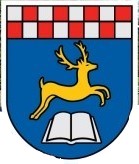 